JHA 66346Usmeno prevođenje: s FR, EN, BG, MK, BS-HR-SR i SQ na FR, EN, BG, MK, BS-HR-SR i SQ Više informacija o EGSO-u:balkans@eesc.europa.euwww.eesc.europa.eu http://www.eesc.europa.eu/en/tags/western-balkans@EESC_REX#EESC_WBViše informacija o TAIEX-u:near-taiex@ec.europa.euhttp://ec.europa.eu/taiexhttp://ec.europa.eu/taiex/experts@eu_near #EUTaiex http://www.facebook.com/EUNEAR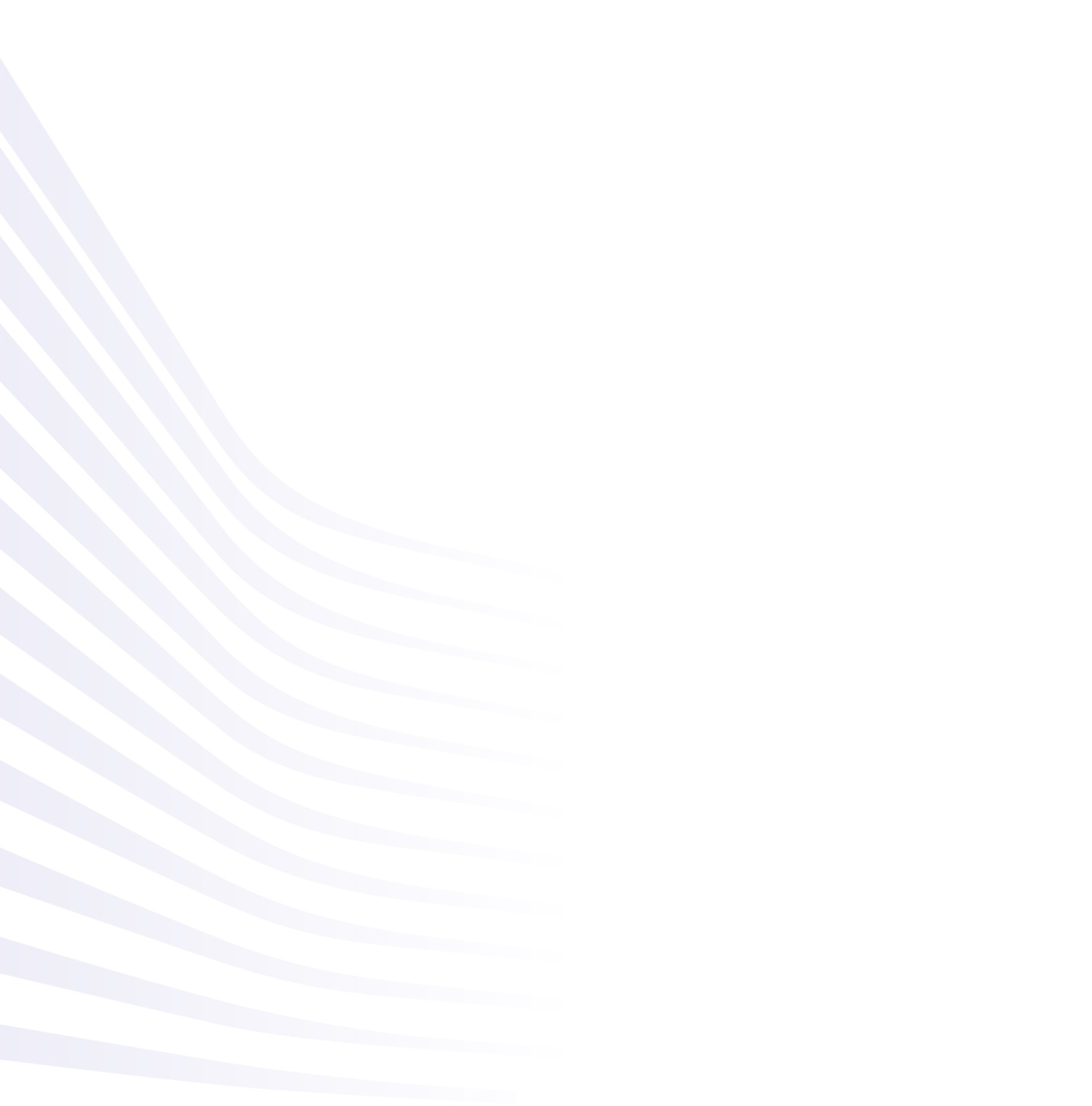 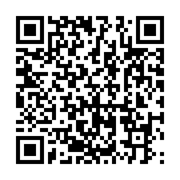 Konferencija na visokoj razini o
ekonomskoj i socijalnoj koheziji na zapadnom Balkanuu suorganizaciji TAIEX-a i Europskog gospodarskog i socijalnog odborauz potporu bugarskog predsjedništva Vijeća EU-a i Gospodarskog i socijalnog vijeća Republike Bugarske15. svibnja 2018.MjestoHOTEL MARINELA Blvd James Bourchier 1001407 g.k. LozenetsSofia, BugarskaSvrha konferencijeOva konferencija o zapadnom Balkanu planirana je kao doprinos sastanku na vrhu šefova država zapadnog Balkana i EU-a koji je bugarsko predsjedništvo zakazalo za 17. svibnja 2018. u Sofiji. Zajednički je organiziraju Europski gospodarski i socijalni odbor i TAIEX, uz potporu bugarskog predsjedništva Vijeća EU-a i Gospodarskog i socijalnog vijeća Republike Bugarske.Na konferenciji će se okupiti udruge poslodavaca, sindikati i predstavnici civilnog društva koji zastupaju različite interese, iz EU-a i zemalja zapadnog Balkana, kao i predstavnici institucija EU-a, diplomati, bugarski dužnosnici i predstavnici bugarskog organiziranog civilnog društva (uključujući socijalne partnere iz Gospodarskog i socijalnog vijeća Bugarske). Zaključci konferencije predstavit će se nacionalnim tijelima i europskim institucijama. četvrtak 15. svibnja 2018.četvrtak 15. svibnja 2018.8:30Registracija sudionika 9:00Uvodna sjednica – procjena i perspektive europske integracije zapadnog BalkanaModeratorica: gđa Dragica Martinović Džamonja, predsjednica EGSO-ova Odbora za praćenje zapadnog Balkana gđa Ekaterina Zaharieva, zamjenica predsjednika vlade za pravosudnu reformu i ministrica vanjskih poslovagđa Dilyana Slavova, predsjednica Stručne skupine EGSO-a za vanjske odnose (REX)g. Colin Wolfe, načelnik Odjela za regionalne programe i suradnju na Zapadnom Balkanu, Europska komisija, GU NEARg. Lalko Dulevski, predsjednik Gospodarskog i socijalnog vijeća Republike Bugarskeg. Srđa Keković, glavni tajnik Saveza slobodnih sindikata Crne GorePITANJA I ODGOVORI10:30Pauza za kavu i obraćanje medijima 11:00Ekonomska i socijalna kohezija na zapadnom BalkanuPredsjeda: gđa Biljana Spasovska, Mreža za razvoj civilnog društva na Balkanu (BCSDN)Glavni govor: g. Biser Petkov, bugarski ministar rada i socijalne politike (još nije potvrđeno)Ekonomska integracija g. Peter Sanfey, zamjenik direktora za nacionalna ekonomska pitanja i politiku, Europska banka za obnovu i razvoj (EBRD)gđa Valentina Disoska, Udruga poslovnih žena u bivšoj jugoslavenskoj republici MakedonijiSocijalna kohezijag. William Bartlett, koordinator Istraživačke mreže za socijalnu koheziju u jugoistočnoj Europi pri London School of Economics (LSEE)gđa. Mirna Jusić, ANALITIKA, Centar za društvena istraživanje, Bosna i HercegovinaPovezanostgđa Krisela Hackaj, Institut za suradnju i razvoj, Albanijag. Pierre Jean Coulon, član EGSO-aIzlaganje predstavnika sindikataIzlaganje predstavnika poslodavacaRasprava13:00Ručak14:30Prava i osnaživanje ranjivih skupina na zapadnom BalkanuPredsjeda: Ákos Topolánszky, član EGSO-aDio I. – Rodna ravnopravnost i osnaživanje ženagđa Jolanta Reingarde, viši istraživač/analitičarka, Europski institut za ravnopravnost spolovagđa Iliriana Banjska, Ženska mreža Kosovagđa Madi Sharma, članica EGSO-a16:00Pauza za kavu16:30Dio II. – Manjinske skupineg. Goran Miletić, direktor za Europu organizacije Civil Rights Defenders (branitelji građanskih prava), organizacijski odbor Beogradska parada ponosa (Belgrade Pride)gđa Ivanka Jovanović, Nacionalna organizacija osoba sa invaliditetom Srbije gđa Zora Popova, izvanredni predavač, prava manjina, Sveučilište u Flensburgu, Njemačkag. Nadir Rexhepi, Fond za obrazovanje RomaRASPRAVA18:00 – 18:30Sažetak glavnih poruka i završne napomene: gđa Dragica Martinović Džamonja, predsjednica EGSO-ova Odbora za praćenje zapadnog Balkana